Sales OrderSales OrderSales OrderSales OrderSales OrderSales OrderSales OrderSales OrderDate: Invoice # Date: Invoice # Date: Invoice # Date: Invoice # Date: Invoice # Date: Invoice # Date: Invoice # Date: Invoice # Fax Fax Fax Ship ToShip ToShip ToCustomer ID Customer ID Customer ID Customer ID ToToToCustomer ID Customer ID Customer ID SalespersonSalespersonJobJobShipping MethodShipping MethodShipping MethodShipping TermsShipping TermsDelivery DateDelivery DateDelivery DatePayment TermsPayment TermsPayment TermsDue DateDue on receiptDue on receiptDue on receiptQtyItem #Item #Item #Item #DescriptionDescriptionDescriptionUnit PriceUnit PriceUnit PriceDiscountDiscountDiscountLine TotalLine TotalTotal DiscountTotal DiscountTotal DiscountTotal DiscountTotal DiscountTotal DiscountTotal DiscountTotal DiscountTotal DiscountTotal DiscountTotal DiscountSubtotalSubtotalSubtotalSubtotalSubtotalSubtotalSubtotalSubtotalSubtotalSubtotalSubtotalSubtotalSubtotalSubtotalSales TaxSales TaxSales TaxSales TaxSales TaxSales TaxSales TaxSales TaxSales TaxSales TaxSales TaxSales TaxSales TaxSales TaxTotalTotalTotalTotalTotalTotalTotalTotalTotalTotalTotalTotalTotalTotal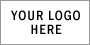 Make all checks payable to Thank you for your business!Make all checks payable to Thank you for your business!Make all checks payable to Thank you for your business!Make all checks payable to Thank you for your business!Make all checks payable to Thank you for your business!Make all checks payable to Thank you for your business!Make all checks payable to Thank you for your business!Make all checks payable to Thank you for your business!